Месячник «Внимание, дети идут в школу!»с 15.08 по 08.09. 2017 г.     В рамках  профилактической акции по безопасности дорожного движения "Внимание, дети идут в школу!" в  МОУ  СОШ № 1 с 15 августа по 8  сентября 2017 года проводился комплекс мероприятий  по профилактике дорожно-транспортного травматизма, который ставил своей целью предотвращение дорожно-транспортного травматизма среди обучающихся и предусматривал следующие задачи: 
1) выработать у детей представление об улицах и дорогах  как о потенциально опасном пространстве, где нужно проявлять максимум внимания и сосредоточенности; 
2) сформировать знания, практические умения и навыки по безопасному поведению на дороге и в транспорте; 
3) формировать на протяжении воспитательного и учебного процесса мотивацию к ответственному и сознательному поведению на улицах и дорогах, от которого зависит жизнь людей.   Разнообразие мероприятий позволило закрепить знания у учащихся по ПДД. Были  проведены следующие мероприятия:    Используемые формы работы наших мероприятий были разнообразны. Участие было как групповым, так и индивидуальным. Активно работал отряд ЮИД, который знакомил с новыми правилами дорожного движения.    В ходе проведенных мероприятий проверялись знания учащихся правил дорожного движения. Результаты показали высокий уровень знаний ПДД.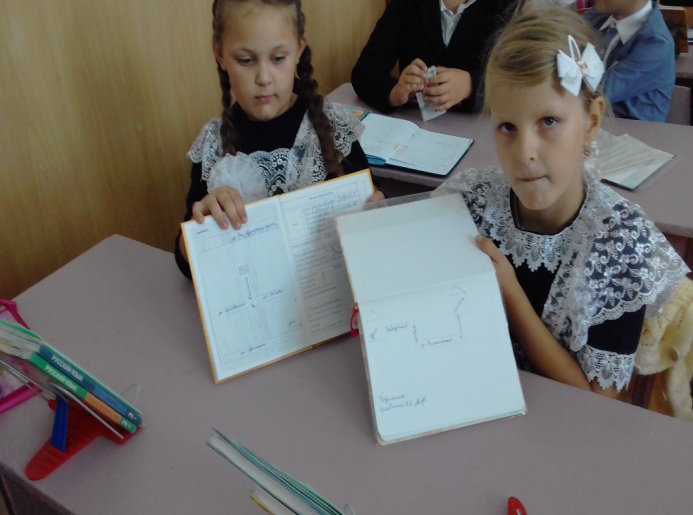 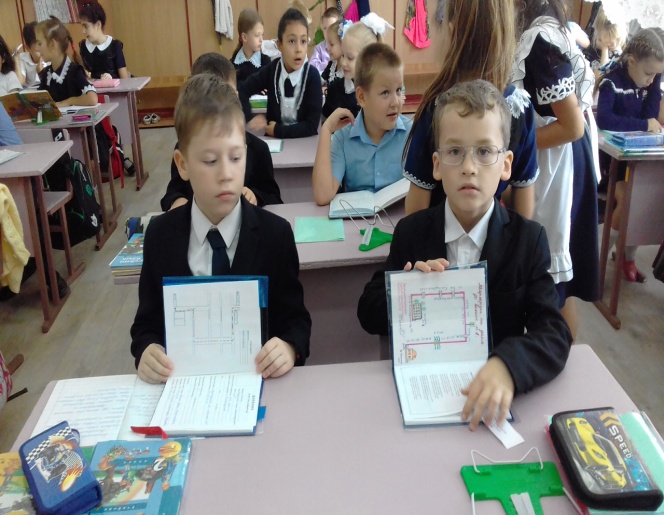 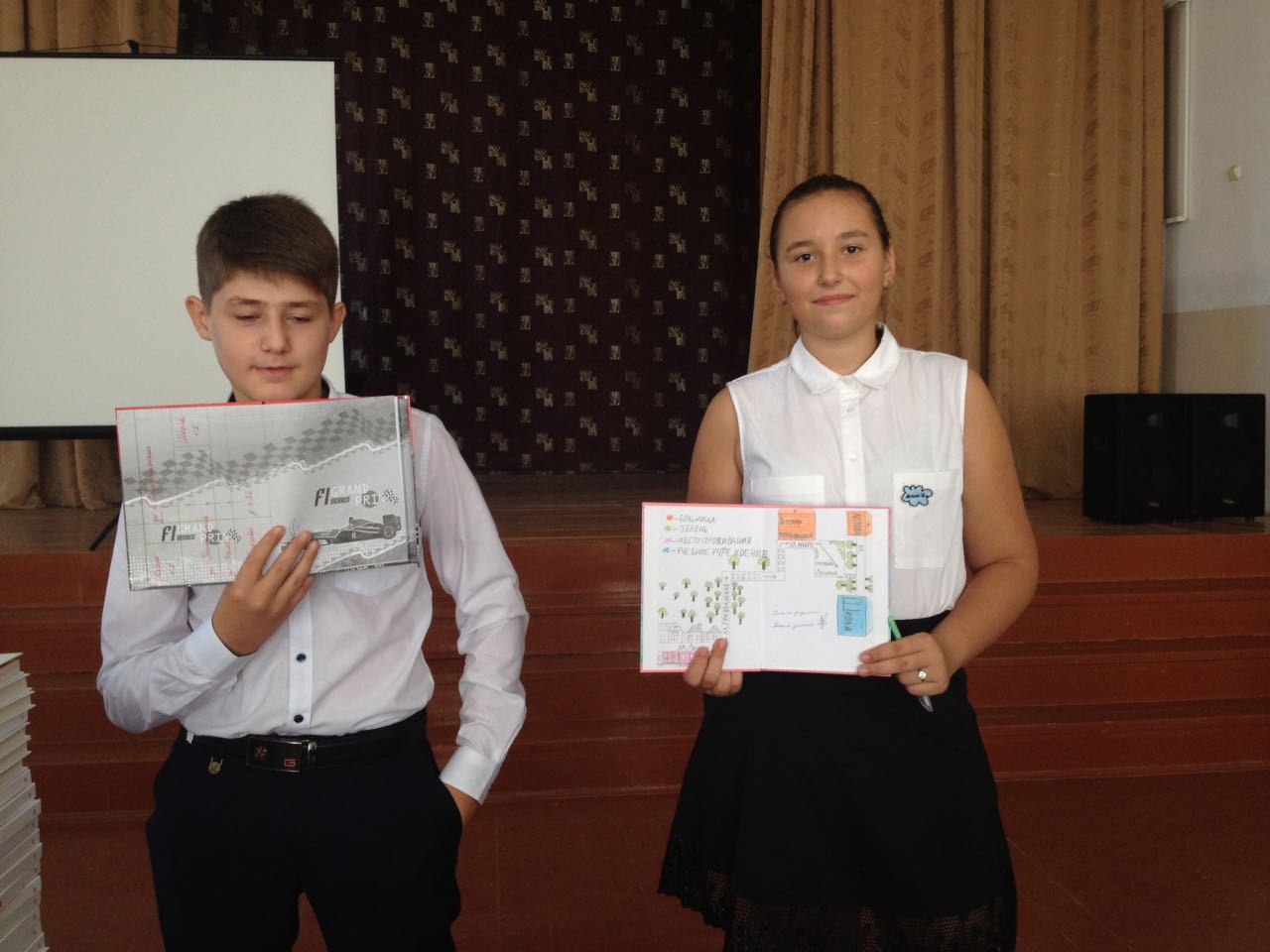 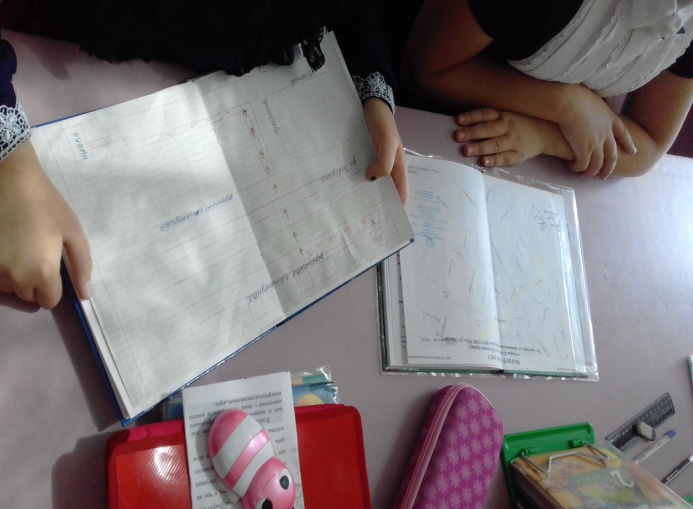 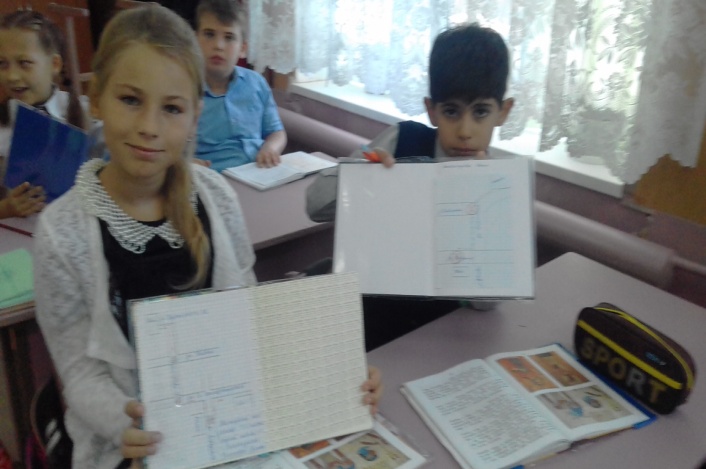 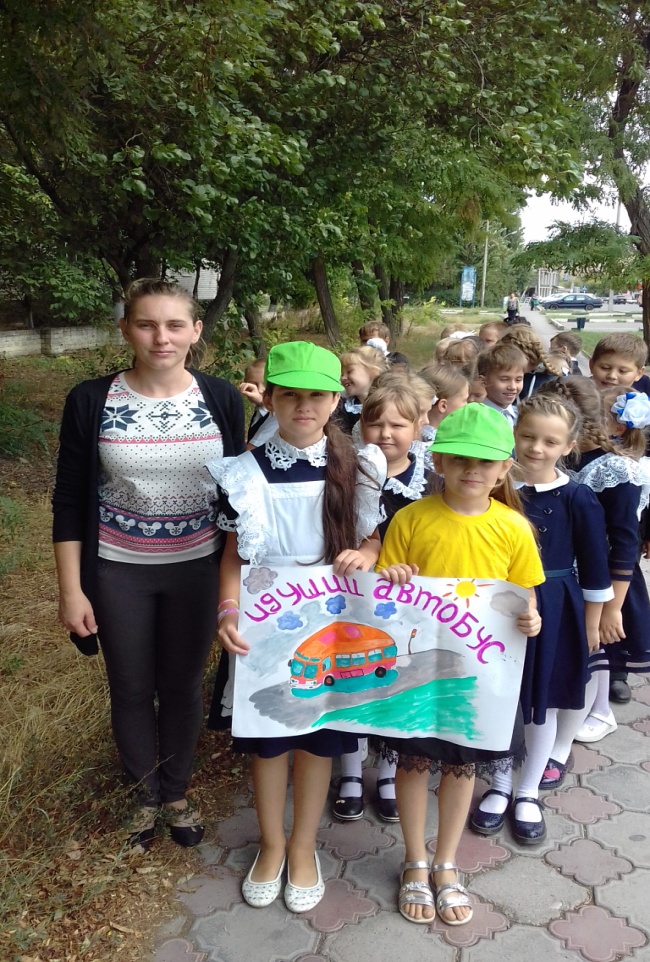 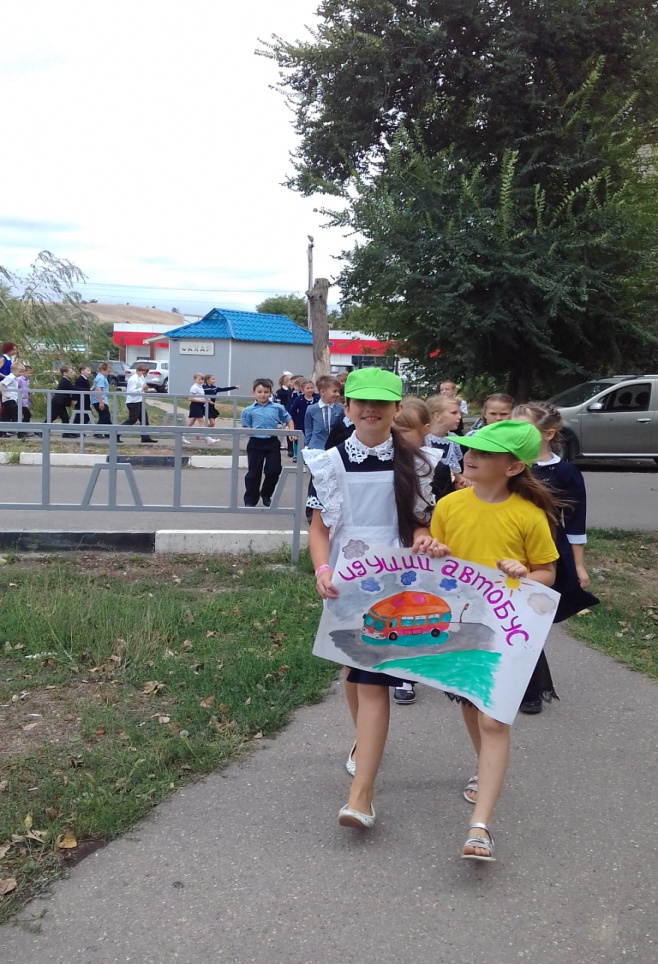 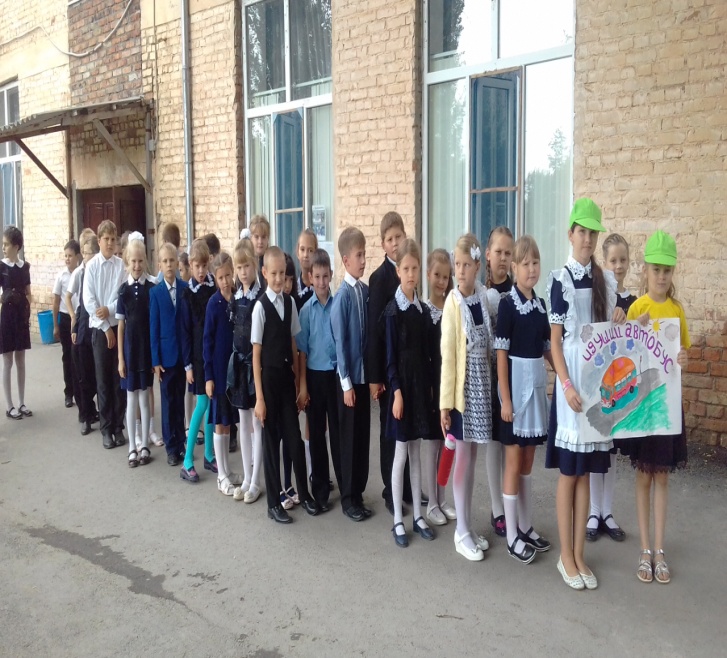 Родители, будте внимательны!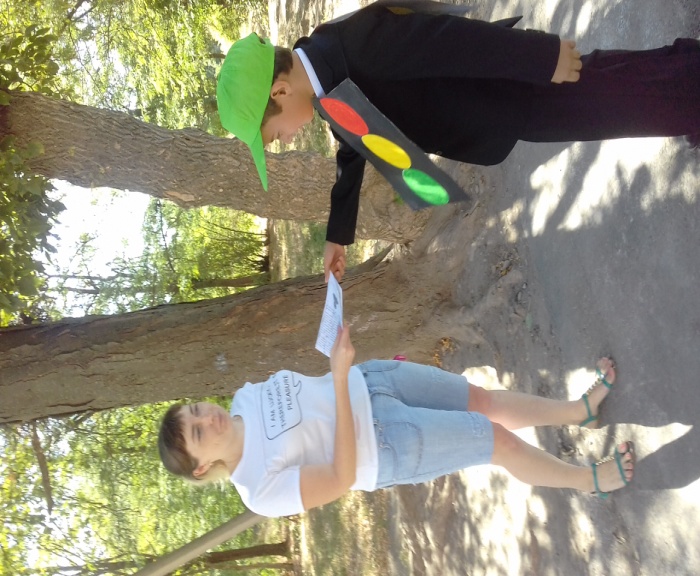 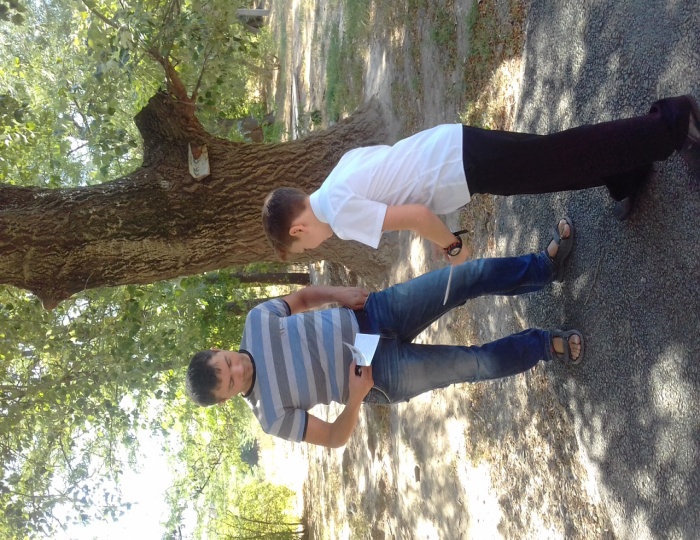 Посвящение первоклассников в пешеходы!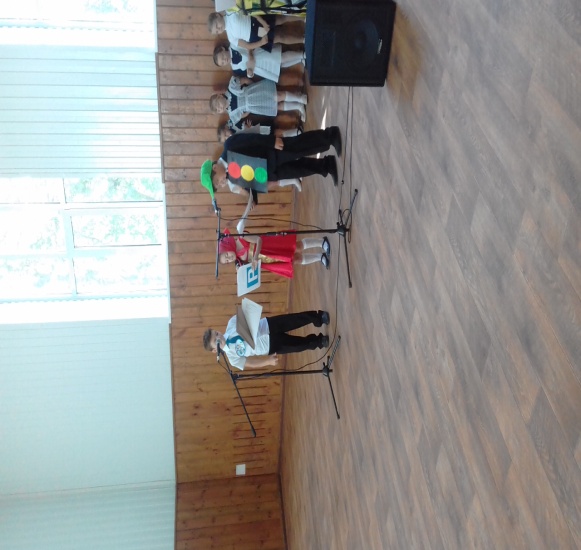 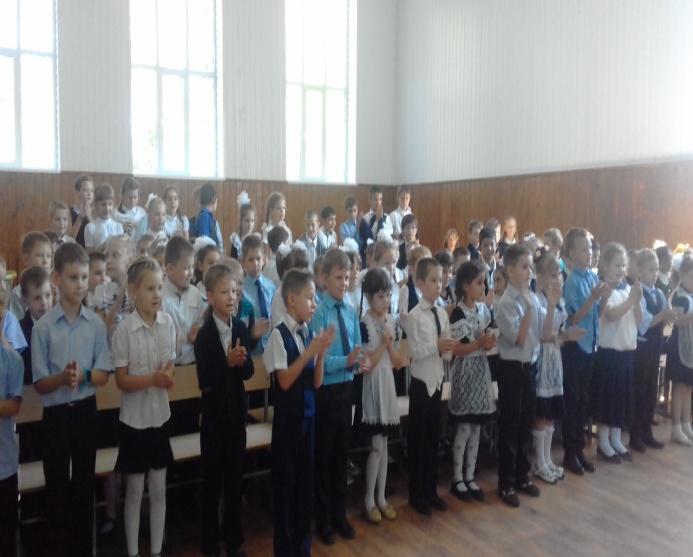 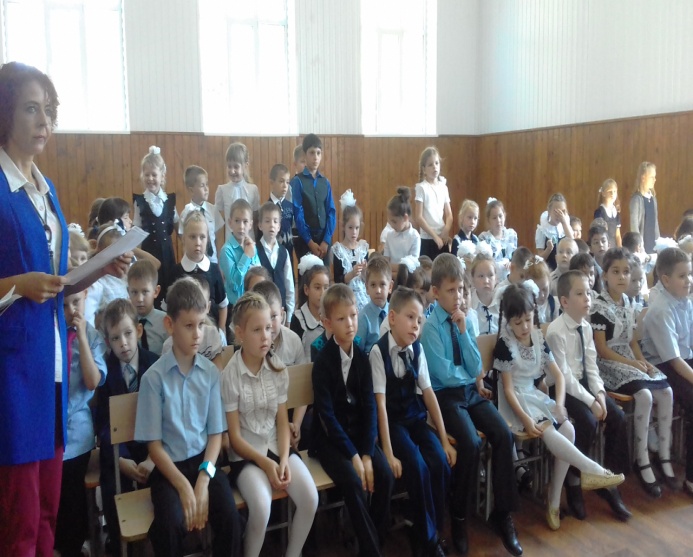 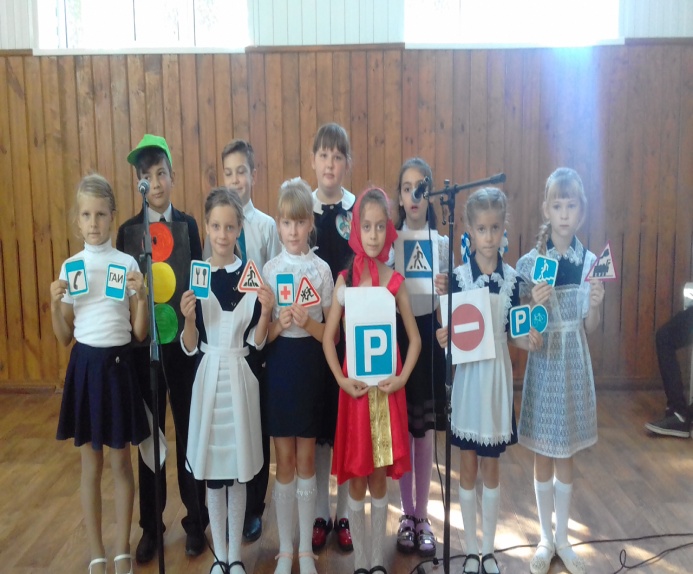 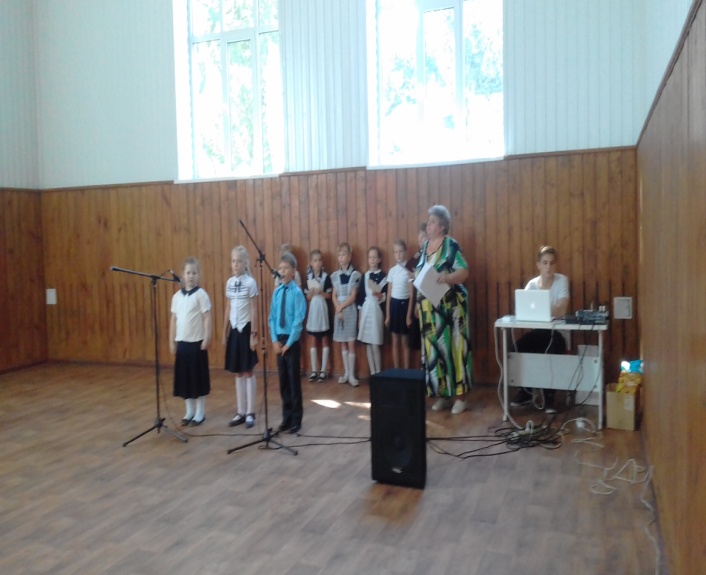 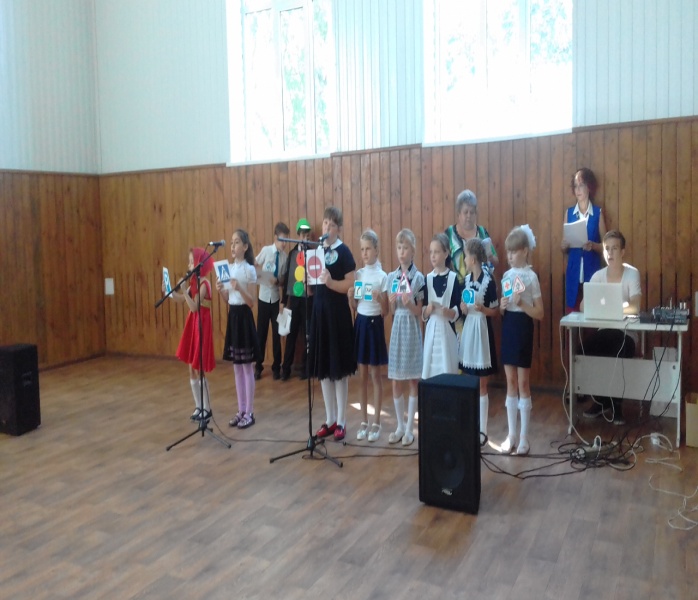 Будь заметен на дороге!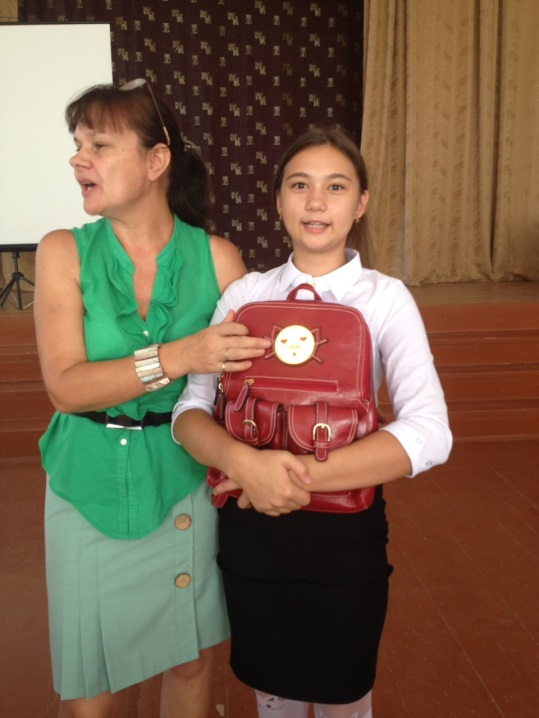 № п/пМероприятиеДатаУчастникиОтветственные1 Классные часы по ПДД30.08.171 – 11 классыКлассные руководители2 Инструктаж по ТБ при перевозке детей автомобильным транспортом30.08.17Классные руководителиДерябина Н.В.3 Контроль ведения журналов инструктажей по ТБ01.09.2017Классные руководителиДерябина Н.В. Донская М.М.4Беседа с родителями. Родительское собрание25.08.174 классДонская М.М. Рудакова Э.Ю.5Выставка в школьной библиотекеВесь период1-4 классТ.П. Швец6Родительское собрание на тему «Законы улиц и дорог уважай»28.08.20173 классНикитина Е.В.7Конкурс на лучший маршрутный лист «Дорога в школу и обратно»02.09.20171 – 11 классыДонская М.М.8Акция «Безопасный путь»«Шагающий автобус»07.09.172 классДонская М.М. Панкратова Г.Ю9Посвящение первоклассников в пешеходы08.09.20171 классДонская М.М. Рудакова Э.Ю.10«Будь заметен на дороге». Беседа о светоотражающих знаках02.09.20171 – 11 классыКлассные руководители